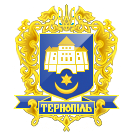 Тернопільська міська радаПОСТІЙНА КОМІСІЯз питань місцевого самоврядування, законності, правопорядку, регламенту та депутатської діяльностіПротокол засідання комісії № 3Від 06.06.2019 р.Всього членів комісії:	 (3) Климчук О.А., Бич П.Д., Козбур М.Р.Присутні члени комісії: 	 (3) Климчук О.А., Бич П.Д., Козбур М.Р.Відсутні члени комісії	 (0) Кворум є. Засідання комісії правочинне. Головуючий – голова комісії Климчук О.А.Запрошені:	 Шумада В.В. – секретар Тернопільської міської ради;Добрікова С.Є. -  начальник управління організаційно-виконавчої роботи;Гукалюк П.М. – начальник  відділу взаємодії з правоохоронними органами, запобігання корупції та мобілізаційної роботи;Бабій К.С. – головний спеціаліст організаційного відділу ради управління організаційно – виконавчої роботи.Присутні з власної ініціативи:Білан Т.Б. – депутат міської ради. СЛУХАЛИ:	Про затвердження порядку денного засідання комісії, відповідно до листа №83/01-ІЮ від 06,06.2019 р.ІНФОРМУВАВ: Климчук О.А., який запропонував доповнити порядок денний комісії питанням:Звернення  секретаря Тернопільської міської ради Шумади В.В. від 21.05.2019р.Про затвердження персонального складу постійної комісії міської ради з питань регулювання земельних відносин та екології.Результати голосування за затвердження порядку денного: За-3, Проти-0, Утримались-0. Рішення прийнято.ВИРІШИЛИ:	Затвердити порядок денний засідання комісіїПорядок денний засідання:Перше питання порядку денного.СЛУХАЛИ:	Про зняття з контролю та перенесення термінів виконання рішень міської радиДОПОВІДАЛА: Добрікова С.Є.ВИСТУПИЛИ:  Климчук О.А., Бич П.Д., Козбур М.Р.ВИРІШИЛИ:	 Погодити проект рішення міської ради «Про зняття з контролю та перенесення термінів виконання рішень міської ради», зняти з контролю в частині:1.22 Рішення міської ради від 05.04.2019 року № 7/33/6 «Про депутатський запит А.П. Шкули».1.45 п.2 рішення міської ради від 05.04.2019 року № 7/33/128 «Тернопільському відділу поліції головного управління Національної поліції в Тернопільській області вжити заходів додаткового контролю для перевірки діяльності закладу грального бізнесу за адресою вул.Симоненка,5А».1.47 п.2 рішення міської ради від 05.04.2019 року № 7/33/138 «Відділу зв’язків з громадськістю та засобами масової інформації надати пропозиції про внесення доповнення до Статуту Тернопільської міської територіальної громади щодо встановлення дати відзначення Дня Тернопільської територіальної громади на підставі проведених електронних консультацій з мешканцями та пропозицій депутатів міської ради».Залишити на контролі наступні пункти:1.18 п.1 рішення міської ради від 22.02.2019 року № 7/32/196 «Відділу «Центр надання адміністративних послуг» вивчити можливість видачі свідоцтва про смерть та інших дозвільних документів на поховання через ЦНАП».1.43 Рішення міської ради від 05.04.2019 року № 7/33/7 «Про депутатський запит А.П.Шкули».1.54 Рішення міської ради від 24.10.2017 року № 7/19/2 «Про депутатський запит Бича П.Д.».Результати голосування за проект рішення: За-3, Проти-0, Утримались-0. Рішення прийнято.Друге питання порядку денного.СЛУХАЛИ: Лист №8010/05-Ф від 27.05.2019 року щодо розгляду подання місцевої прокуратури стосовно депутата Тернопільської міської радиДОПОВІДАВ: Гукалюк П.М. ВИСТУПИЛИ:  Климчук О.А., Бич П.Д., Козбур М.Р.ВИРІШИЛИ:	 Лист №8010/05-Ф від 27.05.2019 року щодо розгляду подання місцевої прокуратури стосовно депутата Тернопільської міської ради взяти до відома.Результати голосування: За-3, Проти-0, Утримались-0. Рішення прийнято. Третє питання порядку денного.СЛУХАЛИ: Звернення  секретаря Тернопільської міської ради Шумади В.В. від 21.05.2019р.ДОПОВІДАВ: Шумада В.В. ВИСТУПИЛИ:  Климчук О.А., Бич П.Д., Козбур М.Р., Білан Т.Б.ВИРІШИЛИ: Підтримати  звернення  секретаря Тернопільської міської ради Шумади В.В. від 21.05.2019р. та попередити депутата Тернопільської міської ради Білана Т.Б. про недопустимість розповсюдження неправдивої  інформації про депутатів Тернопільської міської ради, зокрема про секретаря Тернопільської міської ради Шумаду В.В., а також розмістити на сайті  Тернопільської міської ради інформацію про недостойну поведінку депутата Білана Т.Б., що виражалася в поширені неправдивої інформації щодо секретаря Тернопільської міської ради Шумади В.В. Результати голосування: За-3, Проти-0, Утримались-0. Рішення прийнято.Четверте питання порядку денного.СЛУХАЛИ: Про затвердження персонального складу постійної комісії міської ради з питань регулювання земельних відносин та екологіїВИСТУПИЛИ:  Климчук О.А., Бич П.Д., Козбур М.Р.ВИРІШИЛИ:	Погодити проект рішення міської ради «Про затвердження персонального складу постійної комісії міської ради з питань регулювання земельних відносин та екології»Результати голосування за проект рішення: За-3, Проти-0, Утримались-0. Рішення прийнято.Різне:1.СЛУХАЛИ: Про Про звільнення із посади секретаря Тернопільської міської ради Шумади Віктора ВолодимировичаІНФОРМУВАВ:  Білан Т.Б.ВИСТУПИЛИ: Климчук О.А., Бич П.Д., Козбур М.Р.ВИРІШИЛИ: Перенести розгляд даного проекту рішення на чергове засідання постійної комісії з питань місцевого самоврядування, законності, правопорядку, регламенту та депутатської діяльності.Результати голосування: За-3, Проти-0, Утримались-0. Рішення прийнято.2. СЛУХАЛИ: Про санкції місцевого значення щодо представників країни – агресора Російської Федерації та про вирубку парків м.Тернополя (вул.. Білецька, парк ім.  Т.Шевченка) ДОПОВІДАВ: Білан Т.Б.ВИСТУПИЛИ:  Климчук О.А., Бич П.Д., Козбур М.Р.ВИРІШИЛИ:	 Доручити відділу звернень та контролю документообігу управління організаційно-виконавчої роботи проінформувати депутата про відповіді на ініційовані депутатом Біланом Т.Б. проекти рішень.Результати голосування: За-3, Проти-0, Утримались-0. Рішення прийнято.Голова комісії				О.А. Климчук		Секретар комісії				П.Д. БичПро зняття з контролю та перенесення термінів виконання рішень міської радиЛист №8010/05-Ф від 27.05.2019 року щодо розгляду подання місцевої прокуратури стосовно депутата Тернопільської міської радиЗвернення  секретаря Тернопільської міської ради Шумади В.В. від 21.05.2019р. Про затвердження персонального складу постійної комісії міської ради з питань регулювання земельних відносин та екологіїРізне